COLEGIO SAN MARTIN DE TOURSNivel Inicial2018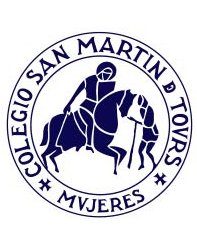 Alumna: ………………………………………………………………………………………………Sala Burbuja 4 años					Turno:…………………ENTREVISTA  INICIAL SALA BURBUJADATOS PERSONALES:Nombre y apellido de la niña (como figura en el DNI) ..............................................................................................................................................................................…..Como la llaman en casa.....................................................................................................................................…….Domicilio..........................................................................................Teléfono.................................................…….…Fecha de nacimiento………………………………………………………….Teléfono Celular……………………………………….……….ANTECEDENTES FAMILIARES:Hermanos: Nombres....................................................................................................................................………… Grado o año...................................................................................................................................……...……..………….Edad...............................................................................................................................................……………..………....La mamá está embarazada...........................Cómo reaccionó la niña al enterarse ..............................…...Cómo está ahora....................................................................................……….….Hubo algún cambio familiar de importancia...............................................................................................…..ANTECEDENTES PERSONALES DE LA NIÑA:Qué otros miembros familiares o extrafamiliares viven en la casa ......................................................…….............................................................................................................................................................................................................................................................................................................Cómo es la relación con ella.................................................................................................................................Tiene conductas que exigen una constante puesta de límites .........…….....................................................................................................................................................................Se retrae ante los adultos..................................................................................................................................Ante un grupo de  niños........................................................................................................................................Con quien juega generalmente............................................................................................................................Qué actitud asume en eljuego............................................................................................................................Cómo resuelve los conflictos con sus pares.....................................................................................................Es invitada o prefiere que vayan a su casa......................................................................................................Prefiere juegos tranquilos..........................................……………………Activos....................................................Cuida los juguetes................................Los ordena.............................................................................................Puede permanecer tranquila y concentrada en una tarea........................................................................................................................................................................................................................................................……Hace amistades fácilmente...............................................................................................................................Gusta de las fiestas infantiles.........................................................................................................................Tiene hábitos de independencia para vestirse, bañarse.......................................................................…...................................................................................................................................................................................Trata de vencer sola las dificultades o siempre pide ayuda......................................................................................................................................................................................................................................................Tuvo alguna enfermedad grave, accidente u operación..............................................................................................................................................................................................................................................................Tiene alguna enfermedad que requiera especial atención..........................................................................................................................................................................................................................................................Es alérgica a algo.................................................................................................................................................Tiene miedos..............A qué................................................................................................................................Ha alcanzado control total de esfínteres...............……..Desde cuando..................................................….Usa pañales de noche..........................................................................................................................................Usa chupete..............................................................Toma mamadera..............................................................Acepta los límites de los padres.....................................................................................................................Qué límites usan.....................................................................................................................................…………............................................................................................................................................................................……..Ante qué situaciones son necesarios..............................................................................................................Es tímida.........................................................Es extrovertida..........................................................................Notó algún cambio desde que asiste al Jardín................................................................................................................................................................................................................................................................................Cuenta lo que hace........................................................................................................................………………..……Le gusta dramatizar, disfrazarse....................................................................................................................Qué personajes elige..........................................................................................................................................Va al cine....................................................Al teatro para niños......................................................................Ve televisión............................Qué programas................................................................................................Se le brindan materiales para expresarse gráficamente.........................................................................Cuáles....................................................................................................................................................................Cómo los utiliza...................................................................................................................................................Se valoran sus progresos.................................................................................................................................Se le brindan juguetes didácticos.................................................................................................................Cómo los realiza..................................................................................................................................................Se le brindan libros de cuentos......................................................................................................................Se le leen..............................................................................................................................................................Preguntó como nació..........................................................................................................................................Qué información tiene al respecto.............................................................................................................…...............................................................................................................................................................................Cómo vive la familia la vida de Fe ( rezo diario, lectura de la Biblia, charlas con sus hijas sobre temas religiosos?.................................................................................................................................................................................................................................................................................................................................................................................................................................................................................................................Qué espera de la Catequesis en el Jardín....................................................................................................Consignar algún otro dato que consideren importante que la maestra conozca: .................................................................................................................................................................................................................................................................................................................................................................…………….......................................................................................................................................................................…………………….…………………….....................................................................................................................................................................................................................................................................................................................................................................................................................................................................................................................................…………….......................................................................................................................................................................……………………FIRMA PADRE o MADRE:FIRMA DOCENTE: